«Потешки в помощь маме».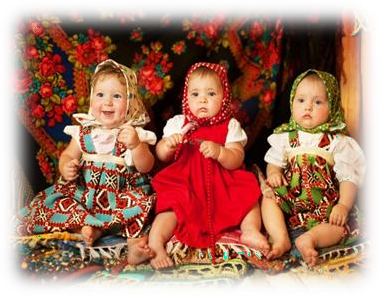 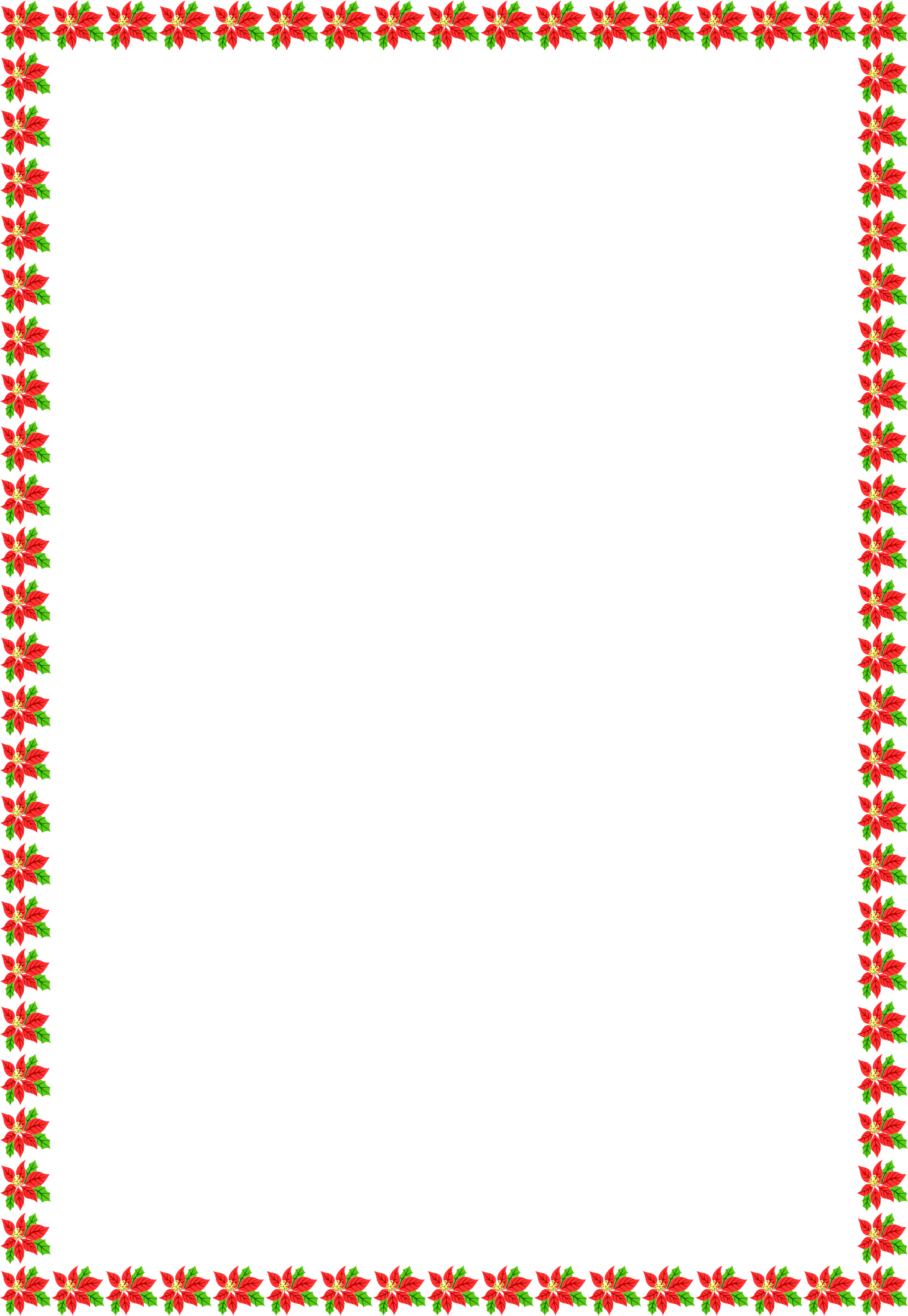 В раннем возрасте, основные сферы взаимодействия взрослого с ребёнком – речевое развитие и эмоциональный отклик. Дети начинают познавать мир, учатся полноценно общаться, познают нормы правильного поведения. Помочь детям в этом – основная обязанность родителей и педагогов; взрослых, которые окружают детей и которым малыши доверяют.Издревне, на помощь русскому народу приходит фольклор. Фольклор – это народное творчество, которое создаётся коллективно народом и отражает его многовековый опыт, мудрость поколений, принципы и идеалы. Самым эффективным способом передачи накопленных знаний детям раннего возраста являются малые фольклорные формы – потешки, прибаутки, сказки, народные песни, колыбельные, считалки, пословицы, поговорки, частушки, загадкиДети любят потешки! И это не просто слова.Потешки - замечательный, отобранный народной педагогикой материал. В них заложены такие способы выражения материнской любви и ласки, которые доступны для восприятия совсем маленьким ребенком.Потешки всегда забавны и лаконичны. Они отлично развивают речевой слух ребенка: умение слушать, различать звуки, близкие по звучанию, ритмичность и плавность речи, ее интонацию и выразительность, улавливать повышение и понижение голоса.В детских потешках заложен и тонкий педагогический смысл. Сопровождающиеся ласковыми поглаживаниями ручек, ножек, спинки и животика, потешки помогают новорожденным детям установить контакт с матерью и сделать приятными процессы ухода: смену пеленок, кормление, купание, укладывание на сон. Потешки помогают малышу настроиться на нужный лад и сделать в игровой форме то, что необходимо.Большое значение имеют потешки для воспитания у детей раннего возраста дружелюбия, умения сопереживать. Совокупность всех выше перечисленных факторов позволяет ребёнку проникнуться сутью потешки и научиться эмоционально выражать свои эмоции: грусть, радость, нежность, тревога. Одна из движущих сил развития ребёнка – сила примера. Потешки стимулируют детей подражать, закладывают основы правильного поведения. Для более эффективного восприятия потешек детьми, следует их читать ласковым, выразительным голосом, сопровождая слова соответствующими движениями и мимикой. Важно помнить, что использование потешек будет результативным только при готовности ребёнка воспринимать их, при отсутствии признаков утомления.Маленькие дети не умеют ещё рассказывать о своих чувствах, не могут сказать, что им не нравится, вследствии чего, ребёнок даёт нам это понять доступным ему способом – плачем, криком. Отличительная особенность детей раннего возраста – внимание легко переключается с одного объекта надругой. Один из способов справиться с детскими капризами и истериками – это отвлечь ребёнка, переключить его внимание на другое. И в этом нам помогут потешки и игровые ситуации: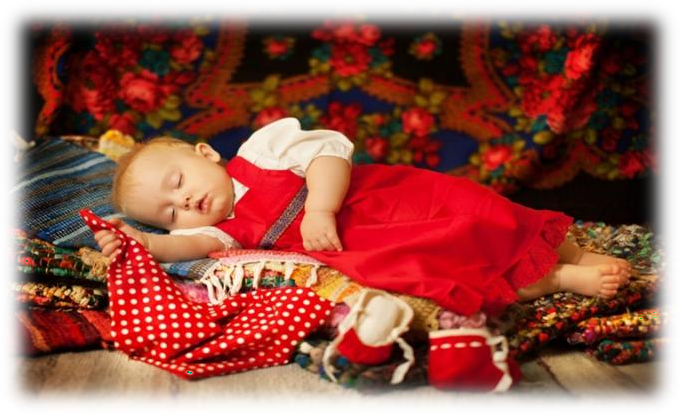 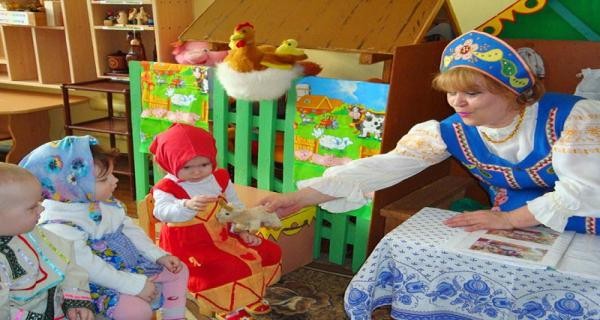 «Стуки-стуки, глянь в ворота – Верно в гости едет кто то!Едет целая семья:Впереди идёт свинья, А за нею утка мчится!Сзади волк идёт с волчицей! Кот и пёсик удивились – Даже помирились!»За окошком вечер, А на небе месяц...В стойле спит лошадка, Белочка - в дупле,Собачка - в конуре.Ну а солнышко проснется, Малыш маме улыбнется. Будет день веселым.Расти малыш здоровым.У лисы боли, У волка боли,У моего сыночка (дочки) Боль на берёзкуВ лес улетиКаша вкусная дымится, Леша кашу есть садится,Очень каша хороша, Ели кашу неспеша. Ложка за ложкой, Ели понемножку.Потешки оказывают не только развивающее действие, но и создают благоприятный климат, дарят ребёнку ощущение собственной значимости:«Кто у нас хороший? Кто у нас пригожий? Сашенька хороший! Сашенька пригожий!»